Annex A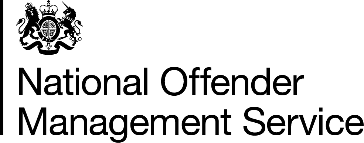 Equality AnalysisAn Equality Analysis starts at the beginning of and is part of project or policy development, consistent with the approach outlined in AI 14/2016 PSI 20/2016 PI 19/2016. The ‘checklist’ below is a way to capture the audit trail and provides some reminders of what should be considered, throughout the development of the project.  Equality Analysis is about taking every opportunity to embed equality into the project or policy. This will improve its quality, partly through identifying and mitigating risks; including the potential for bias, unconscious or otherwise. By populating the fields below, you can show how you have achieved this.    Name of Policy / Project, Practice or Procedure under development (hereafter called ‘product’)  Name of Policy / Project, Practice or Procedure under development (hereafter called ‘product’)  Name of Policy / Project, Practice or Procedure under development (hereafter called ‘product’)  Name of Policy / Project, Practice or Procedure under development (hereafter called ‘product’)  Name of Policy / Project, Practice or Procedure under development (hereafter called ‘product’)  Name of Policy / Project, Practice or Procedure under development (hereafter called ‘product’)  Qualification Alignment process. Qualification Alignment process. Qualification Alignment process. Qualification Alignment process. Qualification Alignment process. Qualification Alignment process. Brief description of the planned product   Brief description of the planned product   Brief description of the planned product   Brief description of the planned product   Brief description of the planned product   Brief description of the planned product   A qualification alignment process to ensure staff who are not qualified to practice in probation officer roles can meet the required standard and gain qualification though an amends to statutory guidance, recognition of experience and other qualifications and completion of qualification elements that cannot be gained elsewhere. A qualification alignment process to ensure staff who are not qualified to practice in probation officer roles can meet the required standard and gain qualification though an amends to statutory guidance, recognition of experience and other qualifications and completion of qualification elements that cannot be gained elsewhere. A qualification alignment process to ensure staff who are not qualified to practice in probation officer roles can meet the required standard and gain qualification though an amends to statutory guidance, recognition of experience and other qualifications and completion of qualification elements that cannot be gained elsewhere. A qualification alignment process to ensure staff who are not qualified to practice in probation officer roles can meet the required standard and gain qualification though an amends to statutory guidance, recognition of experience and other qualifications and completion of qualification elements that cannot be gained elsewhere. A qualification alignment process to ensure staff who are not qualified to practice in probation officer roles can meet the required standard and gain qualification though an amends to statutory guidance, recognition of experience and other qualifications and completion of qualification elements that cannot be gained elsewhere. A qualification alignment process to ensure staff who are not qualified to practice in probation officer roles can meet the required standard and gain qualification though an amends to statutory guidance, recognition of experience and other qualifications and completion of qualification elements that cannot be gained elsewhere. Equality Analysis Lead: The person leading on the product   Equality Analysis Lead: The person leading on the product   Equality Analysis Lead: The person leading on the product   Equality Analysis Lead: The person leading on the product   Equality Analysis Lead: The person leading on the product   Equality Analysis Lead: The person leading on the product        Debbie Knight     Debbie Knight     Debbie Knight     Debbie Knight     Debbie Knight     Debbie KnightStart Date  Start Date  Start Date  Start Date  Start Date  Start Date  July 2020What are the high level equality objective/s (positive opportunities) associated with your product?  How will you ensure that your project is included to all those affected? What are the risks, including risk of bias?      What are the high level equality objective/s (positive opportunities) associated with your product?  How will you ensure that your project is included to all those affected? What are the risks, including risk of bias?      What are the high level equality objective/s (positive opportunities) associated with your product?  How will you ensure that your project is included to all those affected? What are the risks, including risk of bias?      What are the high level equality objective/s (positive opportunities) associated with your product?  How will you ensure that your project is included to all those affected? What are the risks, including risk of bias?      What are the high level equality objective/s (positive opportunities) associated with your product?  How will you ensure that your project is included to all those affected? What are the risks, including risk of bias?      What are the high level equality objective/s (positive opportunities) associated with your product?  How will you ensure that your project is included to all those affected? What are the risks, including risk of bias?      To ensure that the qualification alignment process is accessible to staff with protected characteristics. The draft documentation including EA will be submitted as part of the consultation with unions and the SLT for information with any feedback considered accordingly. The EA will also be shared with the programme equalities lead and network leads (as required) for consultation. To ensure that the qualification alignment process is accessible to staff with protected characteristics. The draft documentation including EA will be submitted as part of the consultation with unions and the SLT for information with any feedback considered accordingly. The EA will also be shared with the programme equalities lead and network leads (as required) for consultation. To ensure that the qualification alignment process is accessible to staff with protected characteristics. The draft documentation including EA will be submitted as part of the consultation with unions and the SLT for information with any feedback considered accordingly. The EA will also be shared with the programme equalities lead and network leads (as required) for consultation. To ensure that the qualification alignment process is accessible to staff with protected characteristics. The draft documentation including EA will be submitted as part of the consultation with unions and the SLT for information with any feedback considered accordingly. The EA will also be shared with the programme equalities lead and network leads (as required) for consultation. To ensure that the qualification alignment process is accessible to staff with protected characteristics. The draft documentation including EA will be submitted as part of the consultation with unions and the SLT for information with any feedback considered accordingly. The EA will also be shared with the programme equalities lead and network leads (as required) for consultation. To ensure that the qualification alignment process is accessible to staff with protected characteristics. The draft documentation including EA will be submitted as part of the consultation with unions and the SLT for information with any feedback considered accordingly. The EA will also be shared with the programme equalities lead and network leads (as required) for consultation. First steps: Identify when in the project you will consider, plan and discuss the equality opportunities associated with your proposed product.     First steps: Identify when in the project you will consider, plan and discuss the equality opportunities associated with your proposed product.     First steps: Identify when in the project you will consider, plan and discuss the equality opportunities associated with your proposed product.     First steps: Identify when in the project you will consider, plan and discuss the equality opportunities associated with your proposed product.     First steps: Identify when in the project you will consider, plan and discuss the equality opportunities associated with your proposed product.     First steps: Identify when in the project you will consider, plan and discuss the equality opportunities associated with your proposed product.     Key Date Discussion with equalities manager – Aisha AhmedDiscussion with equalities manager – Aisha AhmedDiscussion with equalities manager – Aisha AhmedDiscussion with equalities manager – Aisha Ahmed05/03/20To be included in the consultation pack for information. To be included in the consultation pack for information. To be included in the consultation pack for information. To be included in the consultation pack for information. 17/7/20Ongoing record: Key dates when equality was considered and actions taken as a result  Ongoing record: Key dates when equality was considered and actions taken as a result  Ongoing record: Key dates when equality was considered and actions taken as a result  Ongoing record: Key dates when equality was considered and actions taken as a result  Ongoing record: Key dates when equality was considered and actions taken as a result  Ongoing record: Key dates when equality was considered and actions taken as a result  Context: Context: Date: Date: Date: EA draft completed EA draft completed 05/03/2005/03/2005/03/20EA draft completed EA draft completed Action / Owner: Action / Owner: Action / Owner: EA draft completed EA draft completed Debbie Knight     Debbie Knight     Debbie Knight     Context: Context: Date: Date: Date: EA to equalities lead for PWP (action complete) EA to equalities lead for PWP (action complete) 05/03/2005/03/2005/03/20EA to equalities lead for PWP (action complete) EA to equalities lead for PWP (action complete) Action / Owner: Action / Owner: Action / Owner: EA to equalities lead for PWP (action complete) EA to equalities lead for PWP (action complete) Aisha AhmedAisha AhmedAisha AhmedContext: Context: Date: Date: Date: Delayed due to covid 19Delayed due to covid 1901/04/2001/04/2001/04/20Delayed due to covid 19Delayed due to covid 19Action / Owner: Action / Owner: Action / Owner: Delayed due to covid 19Delayed due to covid 19Debbie KnightDebbie KnightDebbie KnightContext: Context: Date: Date: Date: Included in consultation pack.  Included in consultation pack.  17/07/2017/07/2017/07/20Included in consultation pack.  Included in consultation pack.  Action / Owner: Action / Owner: Action / Owner: Included in consultation pack.  Included in consultation pack.  Debbie KnightDebbie KnightDebbie KnightInternal sources of information:  Internal sources of information:  Internal sources of information:  Internal sources of information:  Internal sources of information:  Internal sources of information:  PID PID PID PID PID PID Statutory guidance on qualifications Statutory guidance on qualifications Statutory guidance on qualifications Statutory guidance on qualifications Statutory guidance on qualifications Statutory guidance on qualifications PQiP equalities assessment. PQiP equalities assessment. PQiP equalities assessment. PQiP equalities assessment. PQiP equalities assessment. PQiP equalities assessment. External sources of information:  External sources of information:  External sources of information:  External sources of information:  External sources of information:  External sources of information:  Summarise here the general ways you have embedded equality and inclusion into your product in order to make sure it is suitable or as relevant as possible.  This will include how you have addressed the potential for bias:         Summarise here the general ways you have embedded equality and inclusion into your product in order to make sure it is suitable or as relevant as possible.  This will include how you have addressed the potential for bias:         Summarise here the general ways you have embedded equality and inclusion into your product in order to make sure it is suitable or as relevant as possible.  This will include how you have addressed the potential for bias:         Summarise here the general ways you have embedded equality and inclusion into your product in order to make sure it is suitable or as relevant as possible.  This will include how you have addressed the potential for bias:         Summarise here the general ways you have embedded equality and inclusion into your product in order to make sure it is suitable or as relevant as possible.  This will include how you have addressed the potential for bias:         Summarise here the general ways you have embedded equality and inclusion into your product in order to make sure it is suitable or as relevant as possible.  This will include how you have addressed the potential for bias:               The qualification alignment process is designed to be completed alongside an individual’s current role, with workload relief to ensure completion within working hours. Completion is costed based on the numbers of hours, but this can be extended over a flexible timeframe to allow for part time workers and those who require additional time due to protected characteristics. The conversion qualification utilises existing components of the PQiP qualification and the equalities framework on which this is built. This will include support, potential for extension and repeated submissions for individuals who face challenges completing the process via the progression board panel. The one to one will also outline any challenges to completion in advance allowing an opportunity to ensure all reasonable adjustments are made prior to enrolment.       The qualification alignment process is designed to be completed alongside an individual’s current role, with workload relief to ensure completion within working hours. Completion is costed based on the numbers of hours, but this can be extended over a flexible timeframe to allow for part time workers and those who require additional time due to protected characteristics. The conversion qualification utilises existing components of the PQiP qualification and the equalities framework on which this is built. This will include support, potential for extension and repeated submissions for individuals who face challenges completing the process via the progression board panel. The one to one will also outline any challenges to completion in advance allowing an opportunity to ensure all reasonable adjustments are made prior to enrolment.       The qualification alignment process is designed to be completed alongside an individual’s current role, with workload relief to ensure completion within working hours. Completion is costed based on the numbers of hours, but this can be extended over a flexible timeframe to allow for part time workers and those who require additional time due to protected characteristics. The conversion qualification utilises existing components of the PQiP qualification and the equalities framework on which this is built. This will include support, potential for extension and repeated submissions for individuals who face challenges completing the process via the progression board panel. The one to one will also outline any challenges to completion in advance allowing an opportunity to ensure all reasonable adjustments are made prior to enrolment.       The qualification alignment process is designed to be completed alongside an individual’s current role, with workload relief to ensure completion within working hours. Completion is costed based on the numbers of hours, but this can be extended over a flexible timeframe to allow for part time workers and those who require additional time due to protected characteristics. The conversion qualification utilises existing components of the PQiP qualification and the equalities framework on which this is built. This will include support, potential for extension and repeated submissions for individuals who face challenges completing the process via the progression board panel. The one to one will also outline any challenges to completion in advance allowing an opportunity to ensure all reasonable adjustments are made prior to enrolment.       The qualification alignment process is designed to be completed alongside an individual’s current role, with workload relief to ensure completion within working hours. Completion is costed based on the numbers of hours, but this can be extended over a flexible timeframe to allow for part time workers and those who require additional time due to protected characteristics. The conversion qualification utilises existing components of the PQiP qualification and the equalities framework on which this is built. This will include support, potential for extension and repeated submissions for individuals who face challenges completing the process via the progression board panel. The one to one will also outline any challenges to completion in advance allowing an opportunity to ensure all reasonable adjustments are made prior to enrolment.       The qualification alignment process is designed to be completed alongside an individual’s current role, with workload relief to ensure completion within working hours. Completion is costed based on the numbers of hours, but this can be extended over a flexible timeframe to allow for part time workers and those who require additional time due to protected characteristics. The conversion qualification utilises existing components of the PQiP qualification and the equalities framework on which this is built. This will include support, potential for extension and repeated submissions for individuals who face challenges completing the process via the progression board panel. The one to one will also outline any challenges to completion in advance allowing an opportunity to ensure all reasonable adjustments are made prior to enrolment. The nine characteristics protected under the Equality Act 2010 are below. Your product may be relevant to all of them. Use these sections to evidence how you have considered, promoted or otherwise advanced your product with reference to any of them.   The nine characteristics protected under the Equality Act 2010 are below. Your product may be relevant to all of them. Use these sections to evidence how you have considered, promoted or otherwise advanced your product with reference to any of them.   The nine characteristics protected under the Equality Act 2010 are below. Your product may be relevant to all of them. Use these sections to evidence how you have considered, promoted or otherwise advanced your product with reference to any of them.   The nine characteristics protected under the Equality Act 2010 are below. Your product may be relevant to all of them. Use these sections to evidence how you have considered, promoted or otherwise advanced your product with reference to any of them.   The nine characteristics protected under the Equality Act 2010 are below. Your product may be relevant to all of them. Use these sections to evidence how you have considered, promoted or otherwise advanced your product with reference to any of them.   The nine characteristics protected under the Equality Act 2010 are below. Your product may be relevant to all of them. Use these sections to evidence how you have considered, promoted or otherwise advanced your product with reference to any of them.   1. Age       1. Age       1. Age       1. Age       1. Age       1. Age       Staff –Qualification alignment will predominantly impact long standing members of probation services (15 years plus) and those within their first 5 years. A process has been applied to ensure experience is recognised and practice based skills counted towards qualification. Staff –Qualification alignment will predominantly impact long standing members of probation services (15 years plus) and those within their first 5 years. A process has been applied to ensure experience is recognised and practice based skills counted towards qualification. Staff –Qualification alignment will predominantly impact long standing members of probation services (15 years plus) and those within their first 5 years. A process has been applied to ensure experience is recognised and practice based skills counted towards qualification. Staff –Qualification alignment will predominantly impact long standing members of probation services (15 years plus) and those within their first 5 years. A process has been applied to ensure experience is recognised and practice based skills counted towards qualification. Staff –Qualification alignment will predominantly impact long standing members of probation services (15 years plus) and those within their first 5 years. A process has been applied to ensure experience is recognised and practice based skills counted towards qualification. Staff –Qualification alignment will predominantly impact long standing members of probation services (15 years plus) and those within their first 5 years. A process has been applied to ensure experience is recognised and practice based skills counted towards qualification. 2. Disability10    2. Disability10    2. Disability10    2. Disability10    2. Disability10    2. Disability10    Staff- Qualification alignment can be completed from local offices and requires no additional travel (for most staff) away from their office base. Qualification may include completion of a university module but via distance learning. All staff will be existing employees who should have AT if required but the 1-1 will flag any issues around accessibility of learning materials and additional support requirements. The additional support measures are all in place through the processes set up to for the PQiP. Engagement with L&D will be ongoing to ensure reasonable adjustments are made as required. Staff- Qualification alignment can be completed from local offices and requires no additional travel (for most staff) away from their office base. Qualification may include completion of a university module but via distance learning. All staff will be existing employees who should have AT if required but the 1-1 will flag any issues around accessibility of learning materials and additional support requirements. The additional support measures are all in place through the processes set up to for the PQiP. Engagement with L&D will be ongoing to ensure reasonable adjustments are made as required. Staff- Qualification alignment can be completed from local offices and requires no additional travel (for most staff) away from their office base. Qualification may include completion of a university module but via distance learning. All staff will be existing employees who should have AT if required but the 1-1 will flag any issues around accessibility of learning materials and additional support requirements. The additional support measures are all in place through the processes set up to for the PQiP. Engagement with L&D will be ongoing to ensure reasonable adjustments are made as required. Staff- Qualification alignment can be completed from local offices and requires no additional travel (for most staff) away from their office base. Qualification may include completion of a university module but via distance learning. All staff will be existing employees who should have AT if required but the 1-1 will flag any issues around accessibility of learning materials and additional support requirements. The additional support measures are all in place through the processes set up to for the PQiP. Engagement with L&D will be ongoing to ensure reasonable adjustments are made as required. Staff- Qualification alignment can be completed from local offices and requires no additional travel (for most staff) away from their office base. Qualification may include completion of a university module but via distance learning. All staff will be existing employees who should have AT if required but the 1-1 will flag any issues around accessibility of learning materials and additional support requirements. The additional support measures are all in place through the processes set up to for the PQiP. Engagement with L&D will be ongoing to ensure reasonable adjustments are made as required. Staff- Qualification alignment can be completed from local offices and requires no additional travel (for most staff) away from their office base. Qualification may include completion of a university module but via distance learning. All staff will be existing employees who should have AT if required but the 1-1 will flag any issues around accessibility of learning materials and additional support requirements. The additional support measures are all in place through the processes set up to for the PQiP. Engagement with L&D will be ongoing to ensure reasonable adjustments are made as required. 3. Gender Reassignment10    3. Gender Reassignment10    3. Gender Reassignment10    3. Gender Reassignment10    3. Gender Reassignment10    3. Gender Reassignment10    Staff – There should be no impact on the completion of the qualification requirements. However, this has been addressed for the gathering of certificates of qualification to ensure that staff members can replace certificates in a ‘dead name’ free of charge. The issue could arise that staff were unwilling to present certificates in a ‘dead name’ and ended up being considered unqualified. This will need to be monitored to ensure that all staff have received the message that they can replace certification so as not to be negatively affected. Staff – There should be no impact on the completion of the qualification requirements. However, this has been addressed for the gathering of certificates of qualification to ensure that staff members can replace certificates in a ‘dead name’ free of charge. The issue could arise that staff were unwilling to present certificates in a ‘dead name’ and ended up being considered unqualified. This will need to be monitored to ensure that all staff have received the message that they can replace certification so as not to be negatively affected. Staff – There should be no impact on the completion of the qualification requirements. However, this has been addressed for the gathering of certificates of qualification to ensure that staff members can replace certificates in a ‘dead name’ free of charge. The issue could arise that staff were unwilling to present certificates in a ‘dead name’ and ended up being considered unqualified. This will need to be monitored to ensure that all staff have received the message that they can replace certification so as not to be negatively affected. Staff – There should be no impact on the completion of the qualification requirements. However, this has been addressed for the gathering of certificates of qualification to ensure that staff members can replace certificates in a ‘dead name’ free of charge. The issue could arise that staff were unwilling to present certificates in a ‘dead name’ and ended up being considered unqualified. This will need to be monitored to ensure that all staff have received the message that they can replace certification so as not to be negatively affected. Staff – There should be no impact on the completion of the qualification requirements. However, this has been addressed for the gathering of certificates of qualification to ensure that staff members can replace certificates in a ‘dead name’ free of charge. The issue could arise that staff were unwilling to present certificates in a ‘dead name’ and ended up being considered unqualified. This will need to be monitored to ensure that all staff have received the message that they can replace certification so as not to be negatively affected. Staff – There should be no impact on the completion of the qualification requirements. However, this has been addressed for the gathering of certificates of qualification to ensure that staff members can replace certificates in a ‘dead name’ free of charge. The issue could arise that staff were unwilling to present certificates in a ‘dead name’ and ended up being considered unqualified. This will need to be monitored to ensure that all staff have received the message that they can replace certification so as not to be negatively affected. 4. Marriage and Civil Partnership10     4. Marriage and Civil Partnership10     4. Marriage and Civil Partnership10     4. Marriage and Civil Partnership10     4. Marriage and Civil Partnership10     4. Marriage and Civil Partnership10     Staff – If a staff member has changed their name following marriage this could lead to the need to evidence this in order to have their qualifications recognised. This could increase the challenges for a staff member in evidencing their qualification. This has not arisen thus far but will require monitoring in case it arises as an issue. Staff – If a staff member has changed their name following marriage this could lead to the need to evidence this in order to have their qualifications recognised. This could increase the challenges for a staff member in evidencing their qualification. This has not arisen thus far but will require monitoring in case it arises as an issue. Staff – If a staff member has changed their name following marriage this could lead to the need to evidence this in order to have their qualifications recognised. This could increase the challenges for a staff member in evidencing their qualification. This has not arisen thus far but will require monitoring in case it arises as an issue. Staff – If a staff member has changed their name following marriage this could lead to the need to evidence this in order to have their qualifications recognised. This could increase the challenges for a staff member in evidencing their qualification. This has not arisen thus far but will require monitoring in case it arises as an issue. Staff – If a staff member has changed their name following marriage this could lead to the need to evidence this in order to have their qualifications recognised. This could increase the challenges for a staff member in evidencing their qualification. This has not arisen thus far but will require monitoring in case it arises as an issue. Staff – If a staff member has changed their name following marriage this could lead to the need to evidence this in order to have their qualifications recognised. This could increase the challenges for a staff member in evidencing their qualification. This has not arisen thus far but will require monitoring in case it arises as an issue. 5. Pregnancy and Maternity10     5. Pregnancy and Maternity10     5. Pregnancy and Maternity10     5. Pregnancy and Maternity10     5. Pregnancy and Maternity10     5. Pregnancy and Maternity10     Staff – Qualification alignment will be available over a minimum 2 year period with mop up courses to ensure it is available to staff who are away from work due to pregnancy related issues and maternity. This will also allow extended timelines for staff members for who feel unable to take on an additional qualification during pregnancy.Staff – Qualification alignment will be available over a minimum 2 year period with mop up courses to ensure it is available to staff who are away from work due to pregnancy related issues and maternity. This will also allow extended timelines for staff members for who feel unable to take on an additional qualification during pregnancy.Staff – Qualification alignment will be available over a minimum 2 year period with mop up courses to ensure it is available to staff who are away from work due to pregnancy related issues and maternity. This will also allow extended timelines for staff members for who feel unable to take on an additional qualification during pregnancy.Staff – Qualification alignment will be available over a minimum 2 year period with mop up courses to ensure it is available to staff who are away from work due to pregnancy related issues and maternity. This will also allow extended timelines for staff members for who feel unable to take on an additional qualification during pregnancy.Staff – Qualification alignment will be available over a minimum 2 year period with mop up courses to ensure it is available to staff who are away from work due to pregnancy related issues and maternity. This will also allow extended timelines for staff members for who feel unable to take on an additional qualification during pregnancy.Staff – Qualification alignment will be available over a minimum 2 year period with mop up courses to ensure it is available to staff who are away from work due to pregnancy related issues and maternity. This will also allow extended timelines for staff members for who feel unable to take on an additional qualification during pregnancy.6. Race10    6. Race10    6. Race10    6. Race10    6. Race10    6. Race10    Staff – It is known that BAME staff are more likely to be assessed as Must improve on SDPR which would affect ability to be included in the sign off or conversion course. Assurance will need to be reached that any staff in capability measures or with must improve are not subject to bias. This will need to be developed as part of the management of the conversion process and will be followed up with equalities leads. Risk that international qualifications will have been accepted historically in the NPS but will not meet equivalency which could impact on staff who trained abroad. Agreement that the sign off or conversion process will be applicable to staff with international qualifications who meet the criteria of ‘qualified other’. Staff – It is known that BAME staff are more likely to be assessed as Must improve on SDPR which would affect ability to be included in the sign off or conversion course. Assurance will need to be reached that any staff in capability measures or with must improve are not subject to bias. This will need to be developed as part of the management of the conversion process and will be followed up with equalities leads. Risk that international qualifications will have been accepted historically in the NPS but will not meet equivalency which could impact on staff who trained abroad. Agreement that the sign off or conversion process will be applicable to staff with international qualifications who meet the criteria of ‘qualified other’. Staff – It is known that BAME staff are more likely to be assessed as Must improve on SDPR which would affect ability to be included in the sign off or conversion course. Assurance will need to be reached that any staff in capability measures or with must improve are not subject to bias. This will need to be developed as part of the management of the conversion process and will be followed up with equalities leads. Risk that international qualifications will have been accepted historically in the NPS but will not meet equivalency which could impact on staff who trained abroad. Agreement that the sign off or conversion process will be applicable to staff with international qualifications who meet the criteria of ‘qualified other’. Staff – It is known that BAME staff are more likely to be assessed as Must improve on SDPR which would affect ability to be included in the sign off or conversion course. Assurance will need to be reached that any staff in capability measures or with must improve are not subject to bias. This will need to be developed as part of the management of the conversion process and will be followed up with equalities leads. Risk that international qualifications will have been accepted historically in the NPS but will not meet equivalency which could impact on staff who trained abroad. Agreement that the sign off or conversion process will be applicable to staff with international qualifications who meet the criteria of ‘qualified other’. Staff – It is known that BAME staff are more likely to be assessed as Must improve on SDPR which would affect ability to be included in the sign off or conversion course. Assurance will need to be reached that any staff in capability measures or with must improve are not subject to bias. This will need to be developed as part of the management of the conversion process and will be followed up with equalities leads. Risk that international qualifications will have been accepted historically in the NPS but will not meet equivalency which could impact on staff who trained abroad. Agreement that the sign off or conversion process will be applicable to staff with international qualifications who meet the criteria of ‘qualified other’. Staff – It is known that BAME staff are more likely to be assessed as Must improve on SDPR which would affect ability to be included in the sign off or conversion course. Assurance will need to be reached that any staff in capability measures or with must improve are not subject to bias. This will need to be developed as part of the management of the conversion process and will be followed up with equalities leads. Risk that international qualifications will have been accepted historically in the NPS but will not meet equivalency which could impact on staff who trained abroad. Agreement that the sign off or conversion process will be applicable to staff with international qualifications who meet the criteria of ‘qualified other’. 7. Religion or Belief10     7. Religion or Belief10     7. Religion or Belief10     7. Religion or Belief10     7. Religion or Belief10     7. Religion or Belief10     No foreseen impact. No foreseen impact. No foreseen impact. No foreseen impact. No foreseen impact. No foreseen impact. 8. Sex10    8. Sex10    8. Sex10    8. Sex10    8. Sex10    8. Sex10    Staff- There will likely be higher numbers of women affected due to the staffing profile of probation services. There are a proportion of women who will be carers for dependants or relatives and this could impact on those staff feeling unable to commit to completing a qualification. This will be especially the case if they are experiencing difficulties already managing the demands of the job. This will be reviewed in the one to one sessions to ensure support systems are in place for staff in this position. This could include extended completion time or additional workload relief.      Staff- There will likely be higher numbers of women affected due to the staffing profile of probation services. There are a proportion of women who will be carers for dependants or relatives and this could impact on those staff feeling unable to commit to completing a qualification. This will be especially the case if they are experiencing difficulties already managing the demands of the job. This will be reviewed in the one to one sessions to ensure support systems are in place for staff in this position. This could include extended completion time or additional workload relief.      Staff- There will likely be higher numbers of women affected due to the staffing profile of probation services. There are a proportion of women who will be carers for dependants or relatives and this could impact on those staff feeling unable to commit to completing a qualification. This will be especially the case if they are experiencing difficulties already managing the demands of the job. This will be reviewed in the one to one sessions to ensure support systems are in place for staff in this position. This could include extended completion time or additional workload relief.      Staff- There will likely be higher numbers of women affected due to the staffing profile of probation services. There are a proportion of women who will be carers for dependants or relatives and this could impact on those staff feeling unable to commit to completing a qualification. This will be especially the case if they are experiencing difficulties already managing the demands of the job. This will be reviewed in the one to one sessions to ensure support systems are in place for staff in this position. This could include extended completion time or additional workload relief.      Staff- There will likely be higher numbers of women affected due to the staffing profile of probation services. There are a proportion of women who will be carers for dependants or relatives and this could impact on those staff feeling unable to commit to completing a qualification. This will be especially the case if they are experiencing difficulties already managing the demands of the job. This will be reviewed in the one to one sessions to ensure support systems are in place for staff in this position. This could include extended completion time or additional workload relief.      Staff- There will likely be higher numbers of women affected due to the staffing profile of probation services. There are a proportion of women who will be carers for dependants or relatives and this could impact on those staff feeling unable to commit to completing a qualification. This will be especially the case if they are experiencing difficulties already managing the demands of the job. This will be reviewed in the one to one sessions to ensure support systems are in place for staff in this position. This could include extended completion time or additional workload relief.      9. Sexual Orientation10     9. Sexual Orientation10     9. Sexual Orientation10     9. Sexual Orientation10     9. Sexual Orientation10     9. Sexual Orientation10     Staff- No foreseen impact. Staff- No foreseen impact. Staff- No foreseen impact. Staff- No foreseen impact. Staff- No foreseen impact. Staff- No foreseen impact. How have you considered the Welsh Language Act 2010 in relation to the product and in accordance with the NOMS Welsh Language Scheme?   How have you considered the Welsh Language Act 2010 in relation to the product and in accordance with the NOMS Welsh Language Scheme?   How have you considered the Welsh Language Act 2010 in relation to the product and in accordance with the NOMS Welsh Language Scheme?   How have you considered the Welsh Language Act 2010 in relation to the product and in accordance with the NOMS Welsh Language Scheme?   How have you considered the Welsh Language Act 2010 in relation to the product and in accordance with the NOMS Welsh Language Scheme?   How have you considered the Welsh Language Act 2010 in relation to the product and in accordance with the NOMS Welsh Language Scheme?   The modules are currently delivered through the PQiP so need to check availability of Welsh language products. The modules are currently delivered through the PQiP so need to check availability of Welsh language products. The modules are currently delivered through the PQiP so need to check availability of Welsh language products. The modules are currently delivered through the PQiP so need to check availability of Welsh language products. The modules are currently delivered through the PQiP so need to check availability of Welsh language products. The modules are currently delivered through the PQiP so need to check availability of Welsh language products. 